        № _____                                                               ___________________   Об утверждении муниципальной программы «Формирование комфортной городской среды на территории Елабужского муниципального района Республики Татарстан на 2018-2022 годы»В целях реализации мероприятий по совершенствованию системы комплексного благоустройства и развитию общественных пространств на территории Елабужского муниципального района Республики Татарстан, в соответствии с постановлением Правительства Российской Федерации от 10 февраля 2017 года № 169 "Об утверждении Правил предоставления и распределения субсидий из федерального бюджета бюджетам субъектов Российской Федерации на поддержку государственных программ субъектов Российской Федерации и муниципальных программ формирования современной городской среды", Федеральным Законом от 6 октября 2003 года № 131-ФЗ "Об общих принципах организации местного самоуправления в Российской Федерации", Исполнительный комитет Елабужского муниципального районаПОСТАНОВЛЯЕТ:1. Утвердить муниципальную программу «Формирование комфортной городской среды на территории Елабужского муниципального района Республики Татарстан на 2018-2022 годы»  (Приложение). Настоящее постановление подлежит официальному опубликованию.3.  Контроль за исполнением настоящего постановления возложить на первого заместителя руководителя Исполнительного комитета Елабужского муниципального района Р.С.Хайруллина.Руководитель                                                                                      Р.Л. Исланов                                                                                                                                   Приложение
                                                                                                                             к постановлению
                                                                                                           Исполнительного комитета
                                                                                        Елабужского муниципального района
                                                                                                           от _____________ № _____Муниципальная  программа «Формирование комфортной городской среды на территории  Елабужского муниципального района Республики Татарстан на 2018-2022 годы»Паспорт муниципальной программы     
1. Общая характеристика сферы реализации программы, в том числе проблемы, на решение которых направлена программа Среда обитания - это и пространство для проживания, и очень важный источник ресурсов, она имеет большое влияние на духовный мир людей, на их здоровье и работоспособность.Сегодня за человеческий капитал конкурирует не только бизнес, но и города и страны. Именно поэтому, Стратегией социально-экономического развития Елабужского муниципального района Республики Татарстана до 2021 года и на перспективу до 2030 года, утвержденной решением Совета Елабужского муниципального района от 13 сентября  2016 года, в качестве одного из приоритетных направлений определено создание условий высокого качества жизни, комфортной среды обитания и жизнедеятельности человека.Комфортность проживания определяется уровнем благоустройства придомовых и общественных территорий муниципальных образований с учетом: освещения улиц, парков и скверов, размещения малых архитектурных форм, организации детских спортивно-игровых площадок, площадок для отдыха взрослых, упорядочения площадок для размещения индивидуального транспорта, организации площадок для выгула домашних животных.Основные принципы государственной политики в сфере благоустройства - общественное участие, системный подход к городской среде, все начинается с дворов, современные общественные зоны, личная ответственность сформулированы в приоритетном проекте "Формирование комфортной городской среды".В Елабужском  муниципальном районе 15 сельских поселений и 1 городское поселение, 49 населенных пункта,  460 многоквартирных домов.Благоустройство придомовых территорий в Республике Татарстан проводится в рамках республиканских адресных программ по проведению капитального ремонта многоквартирных домов. С 2008 по 2017 годы на территории муниципальных образований по программе капитального ремонта проводится капитальный ремонт многоквартирных домов.С 2011 года значительное внимание уделяется устройству покрытий дворовых территорий. Организована работа по приведению в нормативное состояние дворов, а также установка детских игровых площадок и малых архитектурных форм.С 2013 года в Республике Татарстан стартовал масштабный проект по строительству универсальных спортивных площадок. За время реализации построены  спортивные площадки на территории Елабужского муниципального района.По мере постепенного решения других острых проблем жители предъявляют все более высокие требования к качеству экологической составляющей городской среды, комфортности общественных пространств.В городе Елабуге Елабужского муниципального района общая площадь парков, скверов, набережных на начало 2017 года составила 112,396 тыс.кв.метров.В городе Елабуге Елабужского муниципального района общая площадь парков, скверов, набережных на начало 2017 года составила 112,396 тыс.кв.метров.В городе Елабуге Елабужского муниципального района общая площадь парков, скверов, набережных на начало 2017 года составила 112,396 тыс.кв.метров.В городе Елабуге Елабужского муниципального района общая площадь парков, скверов, набережных на начало 2017 года составила 112,396 тыс.кв.метров.  За период 2015 - 2017 годов в рамках республиканских мероприятий по созданию и обустройству парков и скверов, водоохранных зон произведено обустройство 2 парка и 3 сквера  в городе Елабуга. 
2. Основные цели и задачи программы, программные мероприятия, сроки и этапы ее реализацииПрограмма направлена на реализацию приоритетов и целей государственной политики в сфере благоустройства, установленных на федеральном уровне приоритетным проектом "Формирование комфортной городской среды".Целью программы является повышение уровня благоустройства территории Елабужского муниципального района Республики Татарстан.Для достижения указанных целей необходимо решение следующих задач: повышение уровня благоустройства дворовых территорий; повышение уровня благоустройства территорий общественных пространств; повышение уровня вовлеченности организаций и граждан в реализацию мероприятий по благоустройству территорий Елабужского муниципального района Республики Татарстан.Срок реализации программы: 2018-2022 год. Этапы реализации программы не выделяются.Реализация программы предполагает выполнение комплекса основных мероприятий:мероприятия по благоустройству наиболее посещаемых территорий общего пользования в городе Елабуга;мероприятия по утверждению не позднее 1 апреля 2018 года с учетом обсуждения с заинтересованными лицами дизайн-проектов благоустройства общественных территорий, включенных в программу;мероприятия по предоставлению не позднее 1 мая 2018 года в Министерство строительства и жилищно-коммунального хозяйства Республики Татарстан (далее - Минстрой РТ) на конкурс реализованных в 2017 году лучших проектов по благоустройству муниципальной территории общего пользования;мероприятия по утверждению не позднее 1 июня 2018 года муниципальной программы формирования современной городской среды на 2018 - 2022 годы.Проведение работ по благоустройству общественных территорий должно осуществляться с учетом необходимости обеспечения физической, пространственной и информационной доступности зданий, сооружений, дворовых и общественных территорий для инвалидов и других маломобильных групп населения.3. Обоснование ресурсного обеспечения программыОбщий объем финансирования программы составляет: 577 450,00 тыс.рублей.
4. Механизм реализации программыМеханизм реализации программы предполагает оказание мер государственной поддержки в повышении уровня благоустройства территорий муниципальных образований Елабужского муниципального района  Республики Татарстан путем выполнения мероприятий по благоустройству дворовых и общественных территорий.Главным распорядителем средств бюджета, предоставляемых на указанные цели из федерального бюджета и бюджета Республики Татарстан (далее - бюджетные средства), является Министерство строительства, архитектуры и жилищно-коммунального хозяйства Республики Татарстан.Получатель бюджетных средств и исполнитель мероприятий по благоустройству общественных территорий Елабужского муниципального района - государственное казенное учреждение "Главное инвестиционно-строительное управление Республики Татарстан", которое выполняет функции государственного заказчика и осуществляет организацию и проведение закупок, аукционов, заключение государственных контрактов, выполняет функции заказчика - застройщика, генерального подрядчика и технического заказчика, обеспечивает проведение экспертизы проектной документации, проводит строительный контроль.Порядок и сроки представления, рассмотрения и оценки предложений о включении общественной территории, подлежащей благоустройству, в проект программы; порядок общественного обсуждения проекта программы утверждаются постановлением исполнительного комитета Елабужского муниципального района Республики Татарстан.Перечень общественных территорий, подлежащих благоустройству в 2018-2022 году, сформированные по итогам общественного обсуждения, приведены в приложении № 1 к программе.Организационные механизмы реализации программы направлены на выполнение мероприятий по:утверждению с учетом обсуждения с заинтересованными лицами дизайн- проектов благоустройства общественных территорий, включенных в программу;организации по результатам общественных обсуждений утверждения (корректировки) органами местного самоуправления правил благоустройства поселений, в состав которых входят населенные пункты с численностью населения свыше 1000 человек, включающих порядок вовлечения граждан и организаций в реализацию проектов по благоустройству.Планирование, взаимодействие, координацию и общий контроль за исполнением программы осуществляет Министерство строительства, архитектуры и жилищно-коммунального хозяйства Республики Татарстан, которое уточняет целевые показатели и затраты на мероприятия программы.Исполнители программы, ответственные за ее реализацию, представляют в Министерство строительства, архитектуры и жилищно-коммунального хозяйстваРеспублики Татарстан ежеквартально до 10 числа месяца, следующего за отчетным периодом, информацию об исполнении мероприятий и освоении денежных средств, выделяемых исполнителям мероприятий из соответствующих бюджетов нарастающим итогом и в целом за отчетный год.5. Оценка социально-экономической эффективности программыМероприятия программы будут способствовать улучшению экологического состояния и внешнего облика населенных пунктов Елабужского муниципального района Республики Татарстан; созданию комфортной среды обитания и жизнедеятельности населения Елабужского муниципального района Республики Татарстан.Реализация мероприятий программы не повлечет за собой отрицательных социально-экономических последствий.Оценка эффективности реализации программы будет проводиться с использованием показателей (индикаторов) выполнения программы, мониторинг и оценка степени достижения целевых значений которых позволяют проанализировать ход выполнения программы и выработать правильное управленческое решение. Приложение №1ИСПОЛНИТЕЛЬНЫЙ КОМИТЕТ ЕЛАБУЖСКОГО МУНИЦИПАЛЬНОГО РАЙОНАРЕСПУБЛИКИ ТАТАРСТАН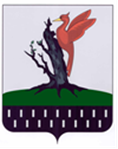 ТАТАРСТАН  РЕСПУБЛИКАСЫ АЛАБУГА  МУНИЦИПАЛЬРАЙОНЫ БАШКАРМА            КОМИТЕТЫПРОЕКТПОСТАНОВЛЕНИЕКАРАРНаименование программыМуниципальная программа «Формирование комфортной городской среды на территории Елабужского муниципального района Республики Татарстан на 2018-2022 годы» (далее – Программа)Основной разработчик ПрограммыИсполнительный комитет Елабужского муниципального района Цель ПрограммыПовышение уровня благоустройства территорий муниципальных образований Елабужского муниципального района Республики Татарстан Задачи Программыповышение уровня благоустройства территорий общественных пространств на территории поселений Елабужского муниципального района;
повышение уровня вовлеченности организаций и граждан в реализацию мероприятий по благоустройству территорий муниципальных образований Елабужского муниципального района Срок реализации Программы2018 – 2022 годыОбъемы финансирования Программы  с разбивкой по годам и источникамОбщий объем финансирования Программы составляет  577450,00тыс. руб, в том числе:Ожидаемые конечные результаты реализации целей и задач Программы№Наименование общественного пространстваНеобходимый объем финансирования (тыс.руб.)Год реализации1Гуляй-ПАРК (Старый Майданъ – вторая очередь)4100020182Площадь им.Ленина5480020193Городская зона отдыха - Криуша3945020204Центральный парк культуры и отдыха (парк Чебурашка)10620020215Шишкинские пруды3360002022